KERANGKA ACUANKEGIATAN RAPAT KOORDINASI NASIOANAL MIPANET DESEMBER 2015Pengembangan Kualitas Pendidikan MIPA di IndonesiaSarana Prasana/Fasilitas Laboratorium  (Prof. Ghufron)Pengembangan Prodi yang Prospektif (Prof. Intan)Program Pengembangan Leadership Dekan FMIPA seluruh Indonesia (Prof Intan)Kualitas Intake Mahasiswa FMIPA melalui Pemberian Beasiswa (LPDP)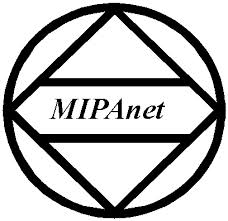 Jaringan Kerjasama Nasional Lembaga Pendidikan Tinggi Bidang MIPAThe Indonesian Network of Higher Education Institutions on Mathematics and Natural ScienceSekretariat: 1. FMIPA UI, Kampus Baru Universitas Indonesia, Depok 16424. Telp. 021-7863437 Fax. 021-7270012          2. FMIPA UB, Jl. Veteran Malang 65145. Telp. 0341-551611, 554403 Fax. 0341-565420, 554403PendahuluanSemenjak perubahan nomenklatur Kementerian Pendidikan dan Kebudayaan menjadi Kementerian Riset, Teknologi dan Pendidikan Tinggi (Menristekdikti), strukturisasi isntitusional dan tata kelola administrasi pada kementerian sudah pasti turut berubah. Perubahan tersebut tentu akan membawa konsekuensi penyesuaian bagi unit-unit/lintas kegiatan yang berada dibawahnya. Sebagaimana yang terjadi pada perguruan tinggi yang sebelumnya dalam banyak urusan administrasi dan tata kelola berada dalam jalur kepengelolaan Direktorat Jenderal Pendidikan Tinggi Kementerian Pendidikan dan Kebudayaan maka dalam perubahan nomenklatur Menristekdikti tentu turut menyesuaikan. Berdasarkan Peraturan Presiden No.13 Tahun 2015 Kementerian Riset, Teknologi, dan Pendidikan Tinggi diantaranya terdapat 4(empat) Direktorat Jenderal (Dirjen) antara lain adalah :Direktorat Jenderal Pembelajaran dan Kemahasiswaan; Direktorat Jenderal Sumber Daya Ilmu Pengetahuan, Teknologi, dan Pendidikan Tinggi; Direktorat Jenderal Penguatan Riset dan Pengembangan; Direktorat Jenderal Penguatan Inovasi; Pada tahun-tahun yang telah berjalan MIPANet bersama dengan Direktorat Pembelajaran dan Kemahasiswaan (Dirbelmawa) Dirjen Dikti Kemendikbud telah banyak melakukan kerjasama yang pada intinya bertujuan untuk meningkatkan mutu/kualitas pendidikan tinggi di Indonesia khususnya untuk bidang ilmu sains (MIPA). Mengingat telah terjadi migrasi kebijakan dari Dirbelmawa Dirjen Dikti Kemendikbud ke unit organisasi Menristekdikti, untuk menjaga kesinambungan program-program yang sudah dicanangkan dan dijalankan oleh MIPANet maka perlu kiranya MIPANet melakukan Rapat Koordinasi Nasioanal (Rakornas) dengan mengundang Kemenristekdikti beserta unit organisasi yang membidangi urusan pendidikan tinggi untuk menyelaraskan kembali program-program peningkatan mutu pendidikan tinggi yang selama ini sudah dipercayakan kepada MIPANet.Melalui Rakornas MIPANet dimaksudkan untuk mensinergikan kembali upaya yang selama ini telah dan akan terus dilakukan oleh para perguruan tinggi yang tergabung dalam keanggotaan MIPANet adalah penerapan Permendikbud RI No. 49 Tahun 2014 tentang Standar Nasional Pendidikan Tinggi. Sebagaimana isi pasal 4 ayat 1 dari Permendikbud RI No. 49 Tahun 2015 adalah :a. standar kompetensi lulusan; b. standar isi pembelajaran; c. standar proses pembelajaran; d. standar penilaian pembelajaran; e. standar dosen dan tenaga kependidikan; f. 	standar sarana dan prasarana pembelajaran; g. standar pengelolaan pembelajaran; dan h. standar pembiayaan pembelajaran.Standar Nasional Pendidikan sebagaimana dimaksud pada ayat (1) menjadi acuan dalam menyusun, menyelenggarakan, dan mengevaluasi kurikulum.  Hal lain yang menjadi sangat penting dalam upaya untuk mencapai Standar Nasional Pendidikan di Peruruan Tinggi adalah Standar Sarana dan Prasarana Pendidikan dan Riset seperti yang tersebut pada pasal 4 ayat 1 huruf f. Standar sarana dan prasarana pembelajaran merupakan kriteria minimal tentang sarana dan prasarana sesuai dengan kebutuhan isi dan proses pembelajaran dalam rangka pemenuhan capaian pembelajaran lulusan.Pada tahun 2015 MIPANet telah melaksanakan beberapa kegiatan yang telah diagendakan baik yang bersifat forum ilmiah, pertemuan nasional dan program pengembangan infrastruktur pendidikan dan riset. Melalui Rakornas yang akan diselenggarakan pada bulan Desember 2015 merupakan forum yang tepat bagi pengurus untuk menyusun Rencana/ Program Kerja MIPANet Tahun 2016. Penyusun rencana kerja untuk tahun 2016 dengan melibatkan dan persetujuan para anggota MIPANet diharapkan akan menghasilkan program-program kerja yang lebih adaptif dan realistis.TujuanRakornas MIPANet 17 Desember 2015 ini bertujuan untuk menjaga kesinambungan program kerjasama MIPANet dan dalam upaya menyusun dan mengembangkan kualitas pendidikan MIPA melalui pengembangan leadership, intake mahasiswa, prodi dan sarana prasarana pendidikan dan riset.AgendaSilaturahmi MIPANet dan KemenristekdiktiUpaya MIPANet dalam Penerapan Permendikbud RI No. 49 Tahun 2014 Pengembangan Sarana dan Prasarana Pendidikan dan RisetPenyusunan Rencana Kegiatan/ Program Kerja MIPANet Tahun 2016Sarana Prasana/Fasilitas Laboratorium  Pengembangan Prodi yang Prospektif  Program Pengembangan Leadership Dekan FMIPA seluruh Indonesia (Prof Intan)Kualitas Intake Mahasiswa FMIPA melalui Pemberian Beasiswa (LPDP)Hasil yang diharapkanAdapun hasil yang diharapkan dari Rakornas ini adalah : Program kesinambungan kerjasama MIPANet dengan Menristekdikti dalam upaya mewujudkan Standar Nasional Pendidikan Tinggi MIPA melalui Pengembangan Prodi, Pengembangan Sarana Prasarana Pendidikan dan Riset dan Peningkatan Leadership para Dekan MIPA. Rencana kegiatan MIPANet  periode 2016 yang adaptif dan realistis.	Waktu dan TempatRencana Rakornas MIPANet 17 Desember 2015;Tempat pelaksanaan kegiatan Rakornas akan dilaksanakan di Gedung D Gedung Dirjen DIKTI Lantai III, Senayan – Jakarta.PesertaPeserta Rakornas MIPANet Desember 2015 akan mengundang seluruh anggota MIPANet dengan daftar undangan sebagai berikut :Rundown AcaraNo.JabatanInstitusiWilayah1Dekan FMIPA UNSYIAHUNSYIAHNAD2Dekan FMIPA USUUSUSUMUT3Dekan FMIPA UNIMEDUNIMEDSUMUT4Dekan FMIPA UNANDUNANDSUMBAR5Dekan FMIPA UNP (Padang)UNPSUMBAR6Dekan FMIPA UNRIUNRIRIAU7Dekan FST UIN Sultan Syarif KasimUIN SSKRIAU8Dekan FKIP UNJAUNJAJAMBI9Dekan FMIPA UNSRIUNSRISUMSEL10Dekan FTK IAIN RADEN PATAHIAIN RADEN PATAHSUMSEL11Dekan FMIPA UNILAUNILALAMPUNG12Dekan FMIPA UNIBUNIBBENGKULU13Dekan FKIP UNTIRTAUNTIRTABANTEN14Dekan FMIPA UIUIDKI15Dekan FMIPA UNJ (Jakarta)UNJDKI16Dekan FMIPA UTUTDKI17Dekan FST BINUSBINUSDKI18Dekan FST UIN Syarif HidayatullahUIN SHDKI19Dekan FMIPA UPIUPIJABAR20Dekan FMIPA ITBITBJABAR21Dekan FMIPA UNPADUNPADJABAR22Dekan FMIPA IPBIPBJABAR23Dekan FMIPA UNPAK UNPAK JABAR24Dekan FST UIN Sunan Gunung JatiUIN SGJJABAR25Dekan FSM UNDIPUNDIPJATENG26Dekan FMIPA UNSOEDUNSOEDJATENG27Dekan FMIPA UNNES UNNESJATENG28Dekan FSM UKSWUKSWJATENG29Dekan FMIPA UNSUNSJATENG30Dekan F Tarbiyah IAIN WalisongoFT IAIN WALI SONGO31Dekan FMIPA UIIUIIDIY32Dekan FMIPA UGMUGMDIY33Dekan FBio UGMUGMDIY34Dekan FST UIN Sunan KalijagaUIN SUKADIY35Dekan FMIPA UNYUNYDIY36Dekan FMIPA ITSITSJATIM37Dekan FMIPA UBUBJATIM38Dekan FKIP UNEJUNEJJATIM39Dekan FS UNAIRUNAIRJATIM40Dekan FMIPA UNESA (Surabaya)UNESAJATIM41Dekan FMIPA UMUMJATIM42Dekan FMIPA UNUDUNUDBALI43Dekan FMIPA UNDIKSHAUNDIKSHABALI44Dekan FMIPA UNRAMUNRAMNTB45Dekan FST UNCUNCNTT46Dekan FMIPA UNTANUNTANKALBAR47Dekan FMIPA UNLAMUNLAMKALSEL48Dekan FKIP UNPARUPRKALTENG49Dekan FMIPA UNMULUNMULKALTIM50Dekan FMIPA UNHASUNHASSULSEL51Dekan FMIPA UNMUNMSULSEL52Dekan FST UIN AlaudinUIN AlSULSEL53Dekan FMIPA UNTADUNTADSULTENG54Dekan FMIPA UNSRATUNSRATSULUT55Dekan FMIPA UNIMAUNIMASULUT56Dekan FMIPA UNSULBARUNSULBARUNSULBAR57Dekan FMIPA UHOUHOSULTRA58Dekan FMIPA UNGUNGGORONTALO59Dekan FMIPA UNPATTIUNPATTIMALUKU60Dekan FT IAIN AMBONIAIN AMBONMALUKU61Dekan FKIP UNKHAIRUNKHAIRMALUT62Dekan FMIPA UNIPAUNIPAPABAR63Dekan FMIPA UNCENUNCENPAPUAHari/TanggalAcaraPenanggung JawabHari ke-114.00 – 16.00Check inPeserta19.00 –	Makan Malam Bersama (Ramah Tamah)Peserta & PanitiaHari ke-207.00 – 08.00Sarapan Pagi08.00 – 09.00Registrasi PesertaPanitia & Peserta09.00 – 09.05Pembukaan (MC)MC09.05 – 09.20Sambutan Ketua PanitiaSekretaris Eksekutif09.20 – 09.35Sambutan Sekjen MIPANetSekjen MIPANet09.35 – 09.50Sambutan Dirjen Belmawa MenristekdiktiProf. Intan Ahmad, Ph.D09.50 – 10.00Coffee break10.00 – 11.00Sesi 1. ” Program Pengembangan Kualitas Pembelajaran dan Peningkatan Prestasi Mahasiswa MIPA”Prof. Intan Ahmad, Ph.D11.00 – 12.00Sesi 2. ” Pengembangan Prodi Bidang MIPA (sesuai dengan yang dibutuhkan masyarakat)”Prof. Intan Ahmad, Ph.D12.00 – 13.30ISHOMA13.30 – 15.00Sesi 3. ”Pengembangan SDM dan Sarana Prasarana Pendidikan dan Riset di Perguruan Tinggi Bidang MIPA”Prof. dr. Ali Gufron Mukti, M.Sc., Ph.D15.00 – 15.15Coffee break15.15 – 16.15Sesi 4. ”Kualitas Intake Mahasiswa FMIPA melalui Pemberian Beasiswa”Lembaga Pengelola Dana Pendidikan (LPDP)16.15 – selesaiWrap Up hasil Rakornas & PenutupanModerator & Sekjen